                                                                               I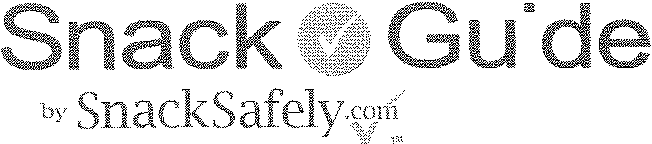 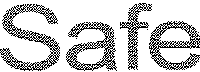 Commonly  Available Snacks Free of Peanuts, Tree Nuts and EggsUpdated: July 11, 2013This guide was downloaded: August 26, 2013Do not  use this  guide  after: September 9, 2013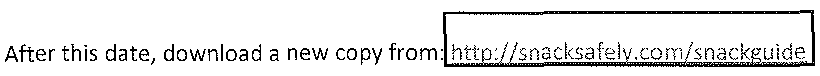 About this guideSnacks listed in this guide have been selected because:• They do not contain peanuts, tree nuts and eggs as ingredients;• Their packaging list no warnings that these allergens may have been introduced during manufacturing;• For many, we have verified the manufacturing and labeling practices via participation in the SnackSafely.comManufacturer Partnership Initiative or with their  respective manufacturer's consumer services.• They are readily available at your local supermarket, health food store or direct from the manufacturer.Items  marked  with  a	green checkmark  are specifically  marketed  by their  manufacturers to be free of these allergens, whether on their packaging, in promotional literature, on their website, or in writing to us.Items   listed   in  boldface   are  participating  in  our   Manufacturer  Partnership   Initiative   and  disclose  their manufacturing processes regarding 11 allergens directly  to SnackSafely.com via our Manufacturers' Portal.Please  read the following disclaimer before using this guide. Your  use of this guide indicates that you understand, except and agree  to its limitations:DISCLAIMER:  ALL INFORMATION REGARDING INGREDIENTS  AND  MANUFACTURING PROCEDURES WERE COMPILED  FROM  CLAIMS MADE BY THE PRODUCTS' MANUFACTURERS  ON THEIR LABELS OR THROUGH  OTHER MEANS  AND MAY  ALREADY BE OUT  OF DATE. ALTHOUGH EVERY EFFORT HAS BEEN MADE TO BE AS ACCURATE AS POSSIBLE, WE DO NOT ACCEPT ANY LIABILITY FOR ERRORS OR OMISSIONS MADE  BY US OR THE  PRODUCTS' RESPECTIVE MANUFACTURERS. THIS LIST IS FOR INFORMATIONAL PURPOSES ONLY AND IS INTENDED  TO SERVE AS A GUIDE, NOT AS AN AUTHORITATIVE SOURCE, AND IS NOT INTENDED  TO REPLACE THE ADVICE OF ANY MEDICAL PROFESSIONAL.  PRIOR TO PURCHASING ANY LISTED FOOD ITEM, IT IS YOUR RESPONSIBILITY TO CHECK THE PRODUCT LABEL TO ENSURE THAT UNDESIRED ALLERGENS ARE NOT  INCLUDED  AS INGREDIENTS  AND TO  VERIFY WITH  THE MANUFACTURER THAT  TRACE  AMOUNTS OF UNDESIRED ALLERGENS WERE NOT  INTRODUCED  DURING  THE  MANUFACTURING PROCESS. CURRENT FDA LABELING  GUIDELINES DO NOT MANDATE MANUFACTURERS DISCLOSE POTENTIAL  ALLERGENS THAT MAY  BE INTRODUCED AS PART OF THE MANUFACTURING PROCESS.Please note:• We  welcome  and encourage  your  comments,  corrections, testimonials,  feedback  and suggestions.  Please direct  all remarks and inquiries to 'comments@snacksafely.com'.• This list is updated  frequently. By using this guide you agree to discard this copy and download a new copy after 	the    expiration    date    displayed    above.    The    most    recent    version    is   always   available    at lhttp://snacksafely.com/snackguide j• We strongly urge you to subscribe to updates at SnackSafely.com to be notified of periodic changes to this list as a result of advisories and additions.  You can do so here:! http://snacksafely.com/subscribel• We encourage  schools, youth  sports  leagues, clubs, organizations  and bloggers  who  wish to  refer  to  this guide on their  respective websites to use the following link:! http://snacksafelv.com/snackguidej• Our site provides:advocacy  and helpful  articles  related  to children  with  food  allergies including  information regarding food product  labeling.  Visit us a http://snacksafely.comjfor more information.Copyright <i;l2013, SnackSafely.com.  All Rights Reserved.	See Disclaimer on page 1 before using this guide.	Page 1of 9PRETZELS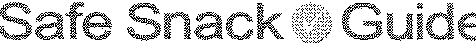 • Bachman- Twist, Butter Twist, Mini Bite Size, Thin N Right, Pretzel Rods, Kidzels, Pretzel Stix, Nutzels (bite-size), Hard Sourdough, Pita Pretzel Squares, Kidzels 100 Calorie Pack• Herr's- Extra Thin, Rods, Whole Grain Pretzel Sticks Honey Wheat• Raid Gold- Thins, Sticks, Rods, Tiny Twists, Lightly Salted Tiny Twists, Tiny Twists Cheddar, Tiny Twists HoneyMustard, Sourdough, Honey Wheat, Cheesy Garlic• ShopRite- Mini, Mini Fat Free, Mini No Surface Salt, Gem, Amish Pretzel Sticks, Amish Pretzels Fat Free, Amish Pretzels No Surface Salt, Thin,Thin Fat Free, Waffle, Rods, Stick Pretzels Fat Free• Newman's Own- Salted Sticks, Salted Pretzel Rounds, Unsalted Pretzel Rounds, Spelt Pretzels• Pepperidge Farm Goldfish Pretzels• Pepperidge Farm 100 Calorie Pouches Goldfish Pretzels• Nabisco 100 Calorie Mister Salty Milk Chocolate Pretzels• Nabisco 100 Calorie Mister Salty Yogurt Flavored Pretzels• Oatzels- Original, No Salt Added• Kraft Handi-Snacks Mister Salty Pretzels 'n Cheese Dip• Ritz Munchables  Pretzel Rounds- Buttery flavor, Cheesy Sour Cream & Onion, Spicy Chipotle Cheddar• Utz Halloween Pretzel Treats• Utz Pretzel Rods• Utz Thin Pretzels/ AllerEnergy Gluten-Free Soft PretzelsPOPCORN• Bachman- Original, Light• Good Health Natural  Foods- Half Naked Popcorn with a Hint of Olive Oil• Kurly Korn- Premium Cinema Popcorn• Sage Valley- Lite Organic Popcorn• Smartfood- White Cheddar, Reduced Fat, Movie Theater Butter• Utz Popcorn- Butter, Cheese, White Cheddar• Wise- Original Butter, White Cheddar,/Divvies  Popcorn- Caramel Corn, Chocolate Caramel Corn, Kettle CornCHEESE SNACKS• Cheetos- Puffs, Puffs Honey BBQ, Crunchy, Flamin' Hot Crunchy, Baked• Herr's Baked Cheese Curls• Kurly Kurls• Kurly Go Rounds• Original  Tings Crunchy Corn Sticks• Pirate's Booty-Aged White Cheddar, Sour Cream & Onion, New York Pizza• Smart Puffs• Sage Valley- (all natural)  White Cheddar Puffs• Utz Halloween Mini Cheese Ball Treats• Utz- Cheese Curls,Crunchy Cheese Curls, Cheese Balls, Hot Cheese Curls, Hot Cheese Balls, Hot Crunchies• Wise Cheez Doodles- Puffed, Puffed O's, CrunchyCopyright  fl 2013, SnackSafeiy,com,  All Rights Reserved,	See Disclaimer on page 1 before using this guide.	Page 2 of 9POTATO CHIPS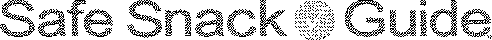 • Baked Ruffles- Original, Cheddar & Sour Cream• Baked Lay's- Original, Sour Cream & Onion, Parmesan and Tuscan Herb• Cape Cod- Original, Sour Cream & Green Onion• Herr's- Crisp 'n Tasty, Ripples, Sour Cream & Onion, Barbecue, Salt & Vinegar, Lightly Salted, Red Hot• Herr's Kettle Cooked- All Natural, Mesquite  BBQ, Dark Potato Chips, Reduced Fat, Boardwalk Salt & Vinegar, Jalapeno• Kettle Brand- Sea Salt, Sea Salt & Vinegar, Buffalo Bleu, Fully Loaded Baked Potato, Sweet Onion, Sour Cream and Onion, Jalapeno• Kettle Brand Bakes- Sea Salt, Aged White Cheddar, Hickory Honey Barbeque, Sea Salt & Vinegar• Lay's- Classic, Barbecue, Sour Cream & Onion, Lightly Salted, Cheddar & Sour Cream, Wavy Original, Salt & Vinegar, Garden Tomato & Basil, Honey Mustard, Honey Barbecue• Lay's Kettle Cooked- Original, Sea Salt & Vinegar, Reduced Fat, Jalapeno, Sea Salt & Cracked Pepper• Munchos• Mystic Kettle Potato Chips- Regular, Reduced Fat, Dark Russet, Sea Salt & Vinegar• Natural Lay's- Sea Salted• Popchips- Original Potato, Barbeque Potato, Cheddar Potato, Sour Cream & Onion Potato,Sea Salt & Vinegar Potato, Salt & Pepper Potato Fritas- Original, Flavor Twists Honey BBQ, Scoops, Bar-B-Q• Pringles- Original, Reduced Fat, BBQ• Pringles Snack Packs- Original, 100 Calorie Snack Packs Original• Ruffles- Original, Reduced Fat, Sour Cream & Onion, Cheddar & Sour Cream, Loaded Chili & Cheese, Molten Hot Wings• ShopRite- Original, Krinkle Cut, No Salt Added, Salt & Vinegar, Barbecue• ShopRite Organic- Barbecue• ShopRite Kettle Potato Chips- Original, Sea Salt & Pepper• Utz- Original, Ripples, Wavy, Sour Cream & Onion, No Salt added, Salt 'n Vinegar• Utz Baked- Original, Ripple, B-B-Q• Utz Natural  Kettle Cooked- 40% Reduced Fat, Gourmet Medley• Utz Mystic Potato Chips- Reduced Fat• Wise- All Natural, Lightly Salted, BBQ, Unsalted, Salt & Vinegar, Onion & Garlic, Honey BBQ• Wise Ridgies- All Natural, Sour Cream & Onion, Cheddar & Sour CreamRICE SNACKS• Quaker Quakes Rice Snacks- Carmel Corn, Ranch, Sea Salt & Cracked Black Pepper, Kettle Corn, Chocolate, Sweet Chili, Cheddar Cheese, Sour Cream & Onion• Lundberg Organic Rice Cakes- Rice with  Popcorn, Brown Rice, Machi Sweet, Sweet Green Tea• Soy CrispsVEGETABLE CHIPS• Good Health Natural Foods- Veggie Chips, Veggie Stix, Pizza Veggie Stix• Terra Exotic Vegetable Chips- Original, Sweets & Beets, Sweets & Carrots, Sweet Potato, Spiced Sweet Potato, Exotic Harvest Sweet Onion, Exotic Harvest Sea Salt, Terra Blues• Sensible Portions- Garden Veggie Straws, Garden Veggie Chips• Pirate's Booty VeggieCopyright  QJ  2013, SnackSofely.com.  All Rights Reserved.	See Disclaimer on page 1 before  using this guide. 	Page 3 of 9CORN/TORTILLA CHIPS• Bachman Tortilla Chips- Restaurant Style, MultiGrain• Doritos- Nacho Cheese, Cool Ranch, Spicy Nacho, Tacos Flavor, Spicy Sweet Chili, Toasted CornPizza Supreme• Utz Tortilla Chips- White Round, Yellow Round, Restaurant Style, Baked, Dippable, Hint of Lime• Utz Corn Chips- Regular, BBQ• Gorden of Eatin' (organic)- Blue Corn Restaurant Style Tortilla Chips,White Corn Restaurant Style Tortilla  Chips, Yellow Chips, Blue Chips, Red Hot Blues, Guac-A-Mole• Herr's- Restaurant Style, Bite Size Dippers• Natural  Tostitos Organic- Yellow Corn, Blue Corn• Sage Valley (organic)- Yellow Corn Tortilla Chips• Santitas- Tortilla Triangles• Stacy's Pita Chips- Simply Naked, Cinnamon Sugar, Parmesan Garlic & Herb• Sun Chips- Original, Harvest Cheddar, French Onion,Garden Salsa, Jalapeno Jack• Tostitos- Restaurant Style, Scoops, Crispy Rounds, Multigrain, Multigrain Scoops, Bite Size, Hint of Jalapeno, Hint of Lime• Tostitos Artisan Recipes- Roasted Garlic & Black Bean, Fire-Roasted Chipotle• Utz Tortilla Chips- Restaurant Style, White Corn, BakedFLOURS/MIXES/CRUMBS/Allergic Solution Cake Mixes- Carob, Vanilla·'Allergic Solution Yeast Free Bread Mix·i Allergic Solution Pancake/Waffle Mix/Southern Homestyle Gluten Free Corn Crumbs- Cornflake, TortillaPEANUT BUTIER ALTERNATIVESI.M.Healthy SoyNut Butter- Chocolate, Honey Creamy, Honey Chunky, Original Creamy, Original Chunky, Unsweetened Creamy, Unsweetened  Chunkyv' SunButter- Creamy, Natural No-Stir Creamy, Natural, Natural Crunch, Natural Omega-3, Organic Unsweetened···wowbutterGRAHAM CRACKERS• Nabisco Grahams- Original• Nabisco Honey Maid- Honey, Low Fat Honey, Cinnamon, Low Fat Cinnamon, Chocolate, Fresh Stacks• Goldfish Grahams- Cinnamon, Vanilla, Chocolate, Chocolate Chip• Keebler Grahams- Original, Cinnamon, Honey• Keebler Scooby-Doo Graham Cracker Sticks- Honey, Cinnamon• Keebler Grahams Bites-  Cinnamon• ShopRite  -Sugar Honey Grahams, Sugar Honey Grahams Low Fat, Chocolate Grahams, Cinnamon  Grahams, Cinnamon Grahams Low Fat• Teddy Grahams- Cinnamon, Honey, Chocolate, Chocolatey Chip, Mini• Dunkaroos- Cinnamon Graham, Honey GrahamCopyright  © 2013, SnackSafely.com.  Ail Rights Reserved.	See Disclaimer on page 1 before using this guide. 	Page 4 of 9CRACKERS• All-Bran Crackers- Multi-Grain• Cheese Nips- Cheddar, Reduced Fat Cheddar, SpongeBob Square Pants• Cheez-It- Original, Reduced Fat, Big, White Cheddar, Reduced Fat White Cheddar, Hot & Spicy,Parmesan & Garlic, Duoz, Scrabble Junior, Cheddar Jack, Pepper Jack, Baby Swiss, Italian Four Cheese, Colby, Whole Grain, Gripz• Cheez-It Snack Mix• Goldfish- Saltine, Cheddar, Whole Grain, Pizza, Parmesan, Baby Cheddar, Colors, Mix-Up,Pretzel• Goldfish Flavor Blasted- Xtra Cheddar, Slammin' Sour Cream & Onion, XPiosive Pizza• Goldfish Mix-Up Adventures- Xtra Cheesy Pizza, Pretzel & Flavor Blasted Xtra Cheddar• Goldfish Grahams -Cinnamon, Vanilla, Chocolate, Chocolate Chip• Goldfish 100 Calorie Pouches- Cheddar, Pretzel• Keebler Club- Original, Reduced Fat, Multi-Grain, Buttery Garlic, Minis Original, Minis Multi-Grain• Keebler Club Snack Sticks- Original, Honey Wheat• Keebler Sandwich Cracker- Club and Cheddar• Keebler Wheatables- Golden Wheat, Toasted Honey Wheat• Kellogg's Special K Crackers- Multi-Grain, Savory Herb• Kraft Handi-Snacks Ritz Crackers 'n Cheese Dip• Kraft Handi-Snacks Premium Breadsticks 'n Cheese Dip• Kraft Handi-Snacks Mister Salty Pretzels 'n Cheese Dip• Nabisco 100 Calorie Ritz Snack Mix• Nabisco 100 Calorie Sweet & Salty Mix Kettle Flavor• Nabisco Premium Saltines- Original, Unsalted Tops, Hint of Salt, Fat Free, Whole Grain, Minis, Fresh Stacks• Nabisco Premium Soup & Oyster Crackers• Pepperidge Farm Baked Naturals Cracker Chips- Simply Potato, Cheddar & Sour Cream Potato, Simply Multi-Grain• Pepperidge Farm Baked Naturals Cheese Crisps- Cheddar, Four Cheese Italian Herb• Pepperidge Farm Baked Naturals Wheat Crisps- Toasted Wheat• Pepperidge Farm Distinctive Crackers- Golden Butter• Ritz- Original, Whole Wheat, Reduced Fat, Hint of Salt, Roasted Vegetable, Fresh Stacks• Ritz Munchables Pretzel Rounds- Buttery  flavor, Cheesy Sour Cream & Onion, Spicy Chipotle Cheddar• Ritz Toasted Chips- Main Street Original, Dairyland Cheddar• Ritz Crackerfuls- Classic Cheddar, Four Cheese, Cheddar & Bacon• Ritz Crackerfuls Multigrain- Sharp Cheddar, Garden Vegetable, Garlic Herb• ShopRite Society Crackers• ShopRite Cheese Crackers• ShopRite Whole Wheat Wafers- Original, Reduced Fat, Rosemary & Olive Oil• ShopRite Wheat Snacks- Original,Reduced  Fat• ShopRite Saltines- Original, Fat Free, Unsalted Tops, Wheat• ShopRite Bits Crackers- Original, Low Sodium, Wheat, Roasted Vegetable• ShopRite Oyster Crackers• Stoned Wheat Thins- Original, Lower Sodium, MiniCopyright(() 2013, SnackSafely.com.  All Rights Reserved.	See Disclaimer on page 1 before  using this guide. 	Page 5 of 9CRACKERS (continued)• Sunshine Saltines- Krispy Original• Town House- Original, Wheat, Reduced Fat• Town House Toppers- Original• Town House Flipsides Pretzel Crackers- Original, Reduced Fat, Cheddar, Garlic & Herb• Town House Flatbread Crisps -Italian Herb, Sea Salt & Olive Oil• Triscuit- Original, Reduced Fat, Hint of Salt, Garden Herb, Rosemary & Olive Oil,Fire Roasted Tomato & Olive Oil, Cracked Pepper & Olive Oil, Roasted Garlic, Rye with Caraway Seeds• Triscuit Minis- Original• Triscuit Thin Crisps- Original, Parmesan Garlic, Four Cheeses, Chile Pepper• Wheat Thins- Original, Reduced Fat, Hint of Salt, Ranch, Reduced Fat Garlic & Herb, 100% Whole Grain, Sundried Tomato  & Basil, Multigrain, Parmesan & Basil• Wheat Thins Fiber Selects- 5 Grain, Garden VegetableCAKES/MUFFINS/Sweet Alexis Cake -Chocolate,/Sweet Alexis Cupcakes- Chocolate/Buttery Cream Frosting, Chocolate/Chocolate Frosting, Chocolate/Orange Frosting, Chocolate/Pink Buttery Cream Frosting, Pumpkin, Red VelvetiSweet Alexis Muffins- Applesauce Raisin, Banana, Blueberry, Pumpkin Raisin, Zucchini-i Divvies Cupcakes- Blue, Chocolate, Green, Orange, Pink, Red, Yellow, Vanilla-rHomeFree -_Organic Apple Coffee Cake, Organic Cranberry Coffee CakeNUTRITION BARS,CEREAL BARS and TOASTER PASTRIES• Nutri Grain Cereal Bars- Blueberry, Strawberry, Apple Cinnamon, Blackberry, Mixed Berry, Raspberry,CherryPomegranate, Strawberry Acai• Special K Bar- Blueberry, Strawberry, Chocolatey Drizzle, Raspberry Cheesecake, Vanilla Crisp• Kellogg's Rice Krispies Treats- Original• Kellogg's Pop Tarts- Brown Sugar, Cinnamon, Blueberry Unfrosted, Frosted Apple, Frosted Strawberry, Strawberry Unfrosted, Low Fat Frosted Strawberry, Frosted Cherry, Frosted Wild Berry• Kellogg's Pop Tart Mini Crisps- Frosted Chocolate, Frosted Strawberry• Natures Path Organic Toasted Pastries- Frosted Chocolate, Frosted Strawberry, Frosted Cherry Pomogran, Blueberry-iAIIerEnergy Nutrition Bars- Apple Cinnamon, Blueberry, Cherry Blossom, Chocolate Chip-1EnerPro- Double Chocolate Bar, Oatmeal Chocolate BarI Enjoy Life Chewy Bars- Caramel Apple, Cocoa Loco, Sunbutter  Crunch,,--- Nonuttin' Granola Bars- Apple Cinnamon, Chocolate Chip, Double Chocolate Chunk, RaisinGRANOLA/TRAIL MIXES/SEEDSt.M.Healthy Granola- Plain, w/FruitEnjoy Life Granola- Cinnamon Raisin Crunch, Very Berry Crunch, Double Chocolate CrunchiEnjoy Life Seed and Fruit- Beach Bash, Mountain Mambo-i Gerbs Pumpkin Seeds- Touch of Sea Salt, Light Sea Salt, Sea Salt N' Cracked Pepper, Roasted Red Pepper, Toasted Onion & Garlic, Sunflower Seeds/Nonuttin' Granola- Blueberry Maple, Cranberry Apple, Vanilla Cinnamon, Vanilla Caramel•iNonuttin' Trail Mix- Berry Delight, Fruit Explosion, Energy ExplosionCopyright (C)  2013, SnackSafely.com.  All Rights Reserved. 	See Disclaimer on page 1 before using this guide.	Page 6 of 9COOKIES• Oreos- Original, Reduced Fat, Double Stuf, Cool Mint, Golden, Golden Double Stuf, Chocolate, GoldenChocolate, Sugar Free, Berry Burst Ice Cream, Halloween, Triple Double, Double Stuf Heads or Tails, Mini• Kraft Hondi-Snacks Oreo Cookie Sticks 'n Creme Dip• Chips Ahoy- Chocolate Chip, Reduced Fat, Candy Blasts, Chunky, Chewy, Halloween,  White  Fudge Chunky, Mini• Newtons- Original Fig, Fat Free, Whole Grain, Strawberry, Raspberry• Newtons Minis- Whole Grain Fig• Newtons Fruit Crisps- Apple Cinnamon• Dare Foods-Breaktime- Chocolate Chip, Oatmeal, Ginger• Dare Foods Pure Chocolate Whippet• ShopRite Scrunchy Animal Crackers• ShopRite ABC Cookie Squares• Barnum's Animal Crackers- Original• Keebler Vanilla Wafers- Original, Mini• Nabisco Ginger Snaps• Snackwells- Vanilla Creme Sandwich, Double Chocolate Chip Cookies 100 Calorie Packs, Fudge Drizzled Chocolate Chip Cookies 100 Calorie Packs,Fudge Shortbread Fudge Petites 100 Calorie Packs, Mint  Fudge Shortbread Fudge Petites 100 Calorie Packs• Nabiscos Biscos Sugar Wafers- Creme Filling• Lorna Doone Shortbread Cookies• Nabisco Classics -Iced  Animal Cookies, Oatmeal, Soft Oatmeal Raisin, Iced Oatmeal, French Vanilla Creme• Nabisco 100 Calorie Packs- Oreo Thin Crisps, Chips Ahoy Thin Crisps, Lorna Doone Shortbread Cookie Crisps;/Sweet Alexis Cookies- Chocolate Chip, Ginger, Lemon Sugar, Oatmeal Chocolate Chip, Oatmeal, Shortbread, Sunflower  Butter Chocolate Chipd'Sweet Alexis Novelty Vanilla Cookies- Baseball, Basketball, Blue, Flower, Happy Face, Heart, Patriotic,Shamrock"'''Sweet Alexis "Wheatless" Cookies- Chocolate ChipDivvies Cookies- Chocolate Chip, Chaco-lot Brownie, Molasses Ginger, Oatmeal Chocolate Chip, OatmealRaisin, Sugar Cookie-•Enjoy Life- Soft Baked Varieties: Chocolate Chip, Double Chocolate Brownie, Snickerdoodle, GingerbreadSpice, Happy Apple, Lively Lemon, No Oats "Oatmeal"; Crunchy Varieties: Chocolate Chip, Double Chocolate, Sugar Crisp, Vanilla Honey Graham,,-Home Free- Chocolate Chip, Chocolate Chocolate Chip, Gluten Free Oatmeal, Gluten Free Mini Chocolate 	fChip, Gluten Free Mini Oatmeal Chocolate Chip•'Lucy's Cookies- Sugar Cookie, Cinnamon Thin, Chocolate Chip, Oatmeal Cookie, Ginger Snap, Maple Bliss, ChocolateMARSHMALLOW• ShopRite Marshmallows• Campfire Marshmallows,fAIIerEnergy Marshmallows, Marshmallow Treets, Marshmallow CremeCopyright<!;) 2013, Sn"ckSafely,com_  All Rights Reserved, 	See Disclaimer on page 1 before using this guide. 	Page 7 of 9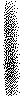 CHOCOLATE• Hershey's Chocolate Bars -1.55 oz Bars, King Size 2.6 oz (Note: other sizes may not be safe)• Hershey's Chocolate Kisses• Hershey's Chocolate Kisses Special Dark./Amanda's Own Confections- Chocolate Bars, Chocolate Chips, Chocolate Shape Varieties,Crispy Bark, Marshmallow Clusters, Peppermint  Bark'Divvies- Two Chocolate Hearts, BingGo! Divvine Chocolate, BingGo! Benjamint  Crunch, Bag of Chips,Divvisaurus'Enjoy Life- Mega Chunks, Mini Chips'Enjoy Life Boom Chaco Boom Bars- Crispy Rice, Dark Chocolate, Rice Milk··· Nonuttin'- Dark Chocolate ChunksCANDY• Andes Mints- All varieties• Charms Sweet Pops• Charms Blow Pops• Charms Blow Pop Minis• Crows• Cry Baby• Dots• Double Bubble Gum- All varieties• Dum Dum Pops• Frooties• Good & Plenty• Hot Tamales• Kraft Caramels• Lifesavers Hard Candies• Lifesavers Gummies• Lifesavers Gummies Collisions• Mike and Ike• Pez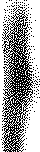 • Push Pop• Red Vines• Razzles• Rolo• Skittles- All varieties• Smarties• Sour Patch Kids• Sour Punch Straws- Apple, Strawberry• Starburst Fruit Chews- All varieties• Starburst GummiBursts- All varieties• Starbust JellyBeans-  All varieties• Sugar Babies• Sugar Daddies• Swedish Fish• Tootsie Pops• Tootsie Rolls- Chocolate and Fruit Flavors• Jolly Rancher Doubles 	• Zours 	I• Milk Duds• Jolly Rancher Hard Candy• Twizzlers- All wrapped  varieties• Whoppers- Original Only-/Amanda's Own Confections- Assorted Gourmet Jelly Beans, Sour Gummy Bears, Sour Gummy wormsj Divvies- Hearts 4 U!, Super Stars, Solid Gum Balls, Jelly Beans, Blue Rock Candy,. Surf Sweets- Fruity Bears, Gummy Bears, Gummy Swirls, Gummy Worms, Jelly Beans, Organic Fruity Hearts,0Sour Berry Bears, Sour WormsCopyright© 2013, SnackSafely.com.  Ail Rights Reserved.	See Disclaimer on page 1 before using this guide. 	Page 8 of 9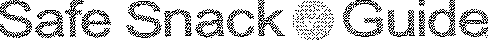 FRUIT SNACKS• Betty Crocker Fruit Roll-Ups• Betty Crocker Fruit By The Foot• Fruit Gushers• Betty Crocker Fruit Flavored Snacks- Dora the Explorer, Scooby-Doo, Batman, Spiderman,Sponge Bob Square Pants, Shark Bites, Trans Formers, The Penguins of Madagascar, Ni hao Kai-Lan• Clif Kid Organic Twisted Fruit- Strawberry, Mixed Berry• Annie's Organic Bunny Fruit Snacks- Sunny Citrus, Tropical TreatFunky Monkey Snacks- Appleman, Bananamon, Carnaval Mix, JiveALimeICE CREAM• Dolly Madison- Vanilla & Chocolate Ice Cream Cups, Ice Cream Sandwiches• White Rose Vanilla & Chocolate Ice Cream Cups• Turkey Hi/lice Cream Sandwiches- Vanilla Bean, Low Fat Vanilla Bean, Double Decker• Breyers -1.5 Quart Varieties: Black Raspberry Chocolate, Chocolate Chip, Creamy Vanilla Fat Free, ExtraCreamy Vanilla, Peach, Triple Chocolate• Turkey Hi/1-1.5 Quart Varieties: Neapolitan, Original Vanilla, Vanilla & ChocolateICE POPS and  ICES• Dole Fruit Bars- Variety 12 Pack (Strawberry, Grape, Raspberry)• Luigi's Rea/Italian Ice- 6 Pack Varieties: Cherry, Lemon, Lemon & Strawberry, Mango, Watermelon & BlueRaspberry• Marino's Italian  Ice -12 Pack Varieties: Blue, Bubble Gum, Cherry, Chocolate, Cola, Grape, Lemon, Lime, Mango, Orange, Pineapple, Rainbow, Strawberry, Tropical, Watermelon• ShopRite Red White Blue Pops 12 Pack• Minute Maid Juice Bars -12 Pack Varieties: Cherry, Grape, Orange• Breyers Pure Fruit Bars -12 Pack (Strawberry, Orange, Raspberry)Copyright© 2013, SnackSafely.com.  All Rights Reserved.	See Disclaimer on page 1 before using this guide.Ip:'iii£:Page 9 of !f>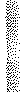 